GEORGE KARAKANNAS   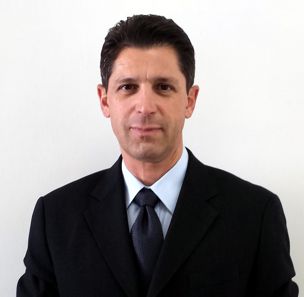 MSc(Eng)  BSc(Hons) CEng   Eur Ing   MIET37 Kalamon Str., Strovolos Industrial Zone, Nicosia, CYPRUSTel: 00357 22481266        Fax: 00357 22485213 e-mail: george.karakannas@cytanet.com.cyNationality: CypriotPersonal Statement      A very experienced person with proven organization and managerial skills, strong communication capabilities and extensive know how in the field of construction including costing, handling of claims and value engineering.     As managing director of my own company which has been in operation since 1988, it was imperative to communicate not only with consultants and subcontractors but also with all personnel ranging from office and site engineers and administrators down to foremen and technicians.     I have had to work with clients of different background and disciplines which necessitated human interaction and capability to execute in a cost efficient manner and to deliver the projects in time and within budget.     I have completed works such as power stations, office blocks for major multinational companies, factories, water treatment plants, hotels and basically all kinds of construction works.      I have acted, at occasions as adjudicator for contract disputes and claims for other companies and organizations at their request. SkillsCommunicationHaving worked at various professional levels prior to my current position, I have learned to cooperate with all personnel, solving problems and devising methods for the better execution of all disciplines in the works.Working with different nationalities necessitated exercising techniques in communication and human interaction for the successful completion of all the projects. Planning /OrganizingBefore starting a project I had to coordinate all forthcoming activities so as to avoid delays and unnecessary incurred costs. It included planning and organizing approvals , purchasing, labour allocation and  work’s programming.Working to a tight deadline utilizing all available assets was normal and sought for early completion thus minimizing running costs.TeamworkWorked as part of joint ventures, sometimes under great pressure, being able to perform thus not delaying the projects and without any adverse consequences to my company.Having an Engineering background has enabled me to structure and assess all activities within the organization, following not only the financial and administrative part of the works but also the actual ongoing site activities.Page 1 of CV of G.KarakannasExperienceManaging DirectorCH.P.KARAKANNAS ELECTRICAL LTD  (1998 - present)Managing director of one of the largest and most prestigious electrical contracting companies in Cyprus. The company under my management has completed more than 85 projects, all profitable, and on time to the full satisfaction of the consultants and the clients.Projects ranged from simple residential, office blocks, complex factories, hotels and process plants to high voltage distribution stations (132kV). Have cooperated with foreign manufacturers and contractors such as ALSTHOM AREVA, IVO INTERNATIONAL etc for multimillion dollar projects in the island.For a period of 9 months in 2011, I acted as general manager of the company ERE Contracting WLL in Qatar in an attempt to review and finally purchase the company in partnership with a civil company. Eventually the deal did not go through as the past owner, at the end refused to sell it.Construction managerCH.P.KARAKANNAS ELECTRICAL LTD  (1988 - 1998)During this period I acted as construction manager as well as site engineer in parallel to pricing, purchasing and in general building up the company. I tried to accumulate as much knowledge as possible prior to feeling capable of managing the company fully.Foseco (F.S) Ltd  – UK  (1987 – 1988)Worked as part of a team of engineers, investigating the possibility of producing refractories, for the foundry industry, including testing samples, evaluation of machinery and finally drafting a feasibility study.A sample of completed projects of which I was responsible are the following:1. Vasilikos Power station (all Phases):    Installation of 132kV GIS switchgear, panels and HV cables2 .Deloitte Central Offices: Multistorey office block including MEP, Fire alarm and security systems3. Coca Cola Factory: Bottling plant and Fire alarm system4. Cyprus Stock Exchange: Four storey building including all services5. KPMG Central Offices: Multistorey office block including MEP, Fire alarm and security systems6. Nicosia Municipality Theatre: 1220 person’s capacity Theatre including Central stage equipment7. Aphrodite Resort: Helios heights Villas complex and Village Center Public buildings8. Paphos Military airport: All buildings including combat Unit facilities9. University of Cyprus; All Services Support buildings10. Fasoula Water Treatment Plant:  Plant feeding the island’s second largest town.11. Various Hotels in excess of 150 rooms: (Adams, Malama,  Kermia, Sunrise beach Hotels etc)For the complete list of finished projects under my supervision please visit: www.karakannas.com,       ‘List of major executed works’.Page 2 of CV of G.KarakannasEducation	MSc(Eng)	 Manufacturing Management and Technology			Birmingham University – UK.   1986-1987	BSc(Hons)	Electrical and Electronic  Engineering  			Swansea University – UK.     1983-1986	Apolytirion    	Pancyprian Gymnasium (Greek High School – 1975– 1981) 	(Leaving Certificate )	A-Levels	Maths (2 subjects) , Physics and Modern GreekProfessional QualificationsChartered Engineer from the UK Engineering Council since 1999. ( CEng)Electrical Engineer 1st Class (Ministry of Public Works  - Cyprus)Member of the Institute of Electrical Engineers – UK and Cyprus  (MIET)Member of the European Federation of Engineering Associations(FEANI)  (Eur Ing)Additional InformationElected President of the Association of Electrical Contractors (Three terms)Currently Vice President of the Association of Electrical and Mechanical Contractors (following a merger between our associations)Member of the Committee responsible for all Electrical Related subjects of The Cyprus Scientific and Technical Chamber (ΕΤΕΚ) for 10 years.Personal InformationMarried with three children (Aged 24, 22 and 18 years)Fluent in English and GreekServed, as part of the National Service, as an NCO Instructor in the Greek Cypriot Special forces at the Commando Units (1981-1983)Knowledge of Windows Word, Excel, PowerPoint, Project.Hard Worker and fast Learner.Born 21 February 1964 HobbiesSailing, skiing, swimming, Diving, Reading, Theatre.References: Upon Request Page 3 of CV of G.Karakannas